DECEMBER /disembe/ -GRUDZIEŃwinter weather /łede/- zimowa pogodait’s snowing- pada śniegit’s cold- jest zimnoit’s freezing- jest mroźnoit’s slippery- jest śliskoit’s windy- jest wietrznieThe rhyming song /piosenka/:It’s Winter time, it’s Winter timeIt’s cold outside, it’s cold outsideLet’s go for a walkLet’s go for a walkAnd go down the hillAnd go down the hillCHRISTMAS IS COMING!- zbliżają się Święta Bożego Narodzenia!Christmas Eve- Wigilia Bożego NarodzeniaLittle Jesus- Mały JezusSanta Claus- Święty Mikołajpresent/ gift- prezentChristmas cracker- świąteczny przysmak w Wielkiej Brytaniifireplace- kominekChristmas stocking upon the fireplace- świąteczna skarpeta nad kominkiemChristmas ball- bombka choinkowaChristmas carols- świąteczne kolędyChristmas card- świąteczna kartkaChristmas tree- świąteczna choinkadress up the Christmas tree- ubierać choinkębell- dzwoneczekdecorations- dekoracje*chain- łańcuch*candles- świece*wreath / czyt. - wieniec adwentowy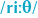 *carp- karp*Christmas wafer- opłatek*share the Christmas wafer- dzielić się opłatkiem*beetroot soup- barszczyk*mushroom soup- zupa grzybowaspend time with my family- spędzać czas z rodziną *hay under the tablecloth- sianko pod obrusem*12 dishes- 12 potraw*Boxing Day- 2gi dzień Bożego Narodzeniasleigh- saniesledge- jechać na sankachgo downhill- zjeżdżać z górkireindeer- renifer*the North Pole- Biegun Północny*dwarf- skrzathorse- końPIOSENKI:We wish you a Merry Christmas, We wish you a Merry Christmas,We wish you a Merry Christmas, We wish you a Merry Christmas,And a Happy New Year!!Jingle Bells, Jingle Bells, jingle all the way, oh whatFun it is to ride in a one g=horse open sleighHey!!Jingle Bells, Jingle Bells, jingle all the way, oh whatFun it is to ride in a one horse open sleighHey!!https://www.youtube.com/watch?v=qmVaEn57EHYzachęcam do nauki oryginału ;-) :https://www.youtube.com/watch?v=3PgNPc-iFW8https://www.youtube.com/watch?v=g-OF7KGyDishttps://www.youtube.com/watch?v=FczqntFwb6kSŁOWNICTWO OZNACZONE ‘*’ STANOWI DODATKOWY ZAKRES- nieobjęty podstawą programową